Приходите к нам на праздник!Дорогие мамы, папы, бабушки и дедушки!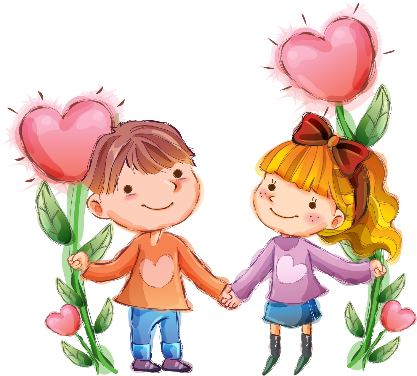  Если ваш ребенок ходит в детский сад, то вас наверняка приглашают на утренники. И это замечательно, ведь вы сможете еще раз убедиться в том, какой ваш ребенок красивый, умный, талантливый, сообразительный! А чтобы и вы, и ребенок не испытали чувство разочарования после праздника, достаточно соблюдать несколько простых правил.Готовьтесь к утреннику!!!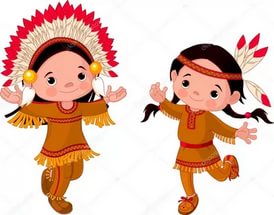      Если в детском саду Вас попросили что-то купить для утренника или подготовить костюм для ребенка, не отказывайте (конечно, при условии, что выполнение просьбы не предполагает серьезных финансовых трат). Очень распространенной ошибкой родителей является то, что они рассматривают детский сад как некое предприятие сферы услуг, нечто вроде парикмахерской или химчистки, рассуждая при этом примерно так: «Мы вам сдали ребенка, вот и занимайтесь его воспитанием, а нам некогда, мы деньги зарабатываем». Это в корне неверно. Воспитание ребенка — процесс непрерывный и многогранный, и в нем должны принимать участие как работники детского учреждения, так и родители. Воспитатель должен быть с Вами в тандеме, двигаться в одном направлении. Тогда результаты ваших общих усилий будут заметны.	Приходите на праздники в детский сад !!!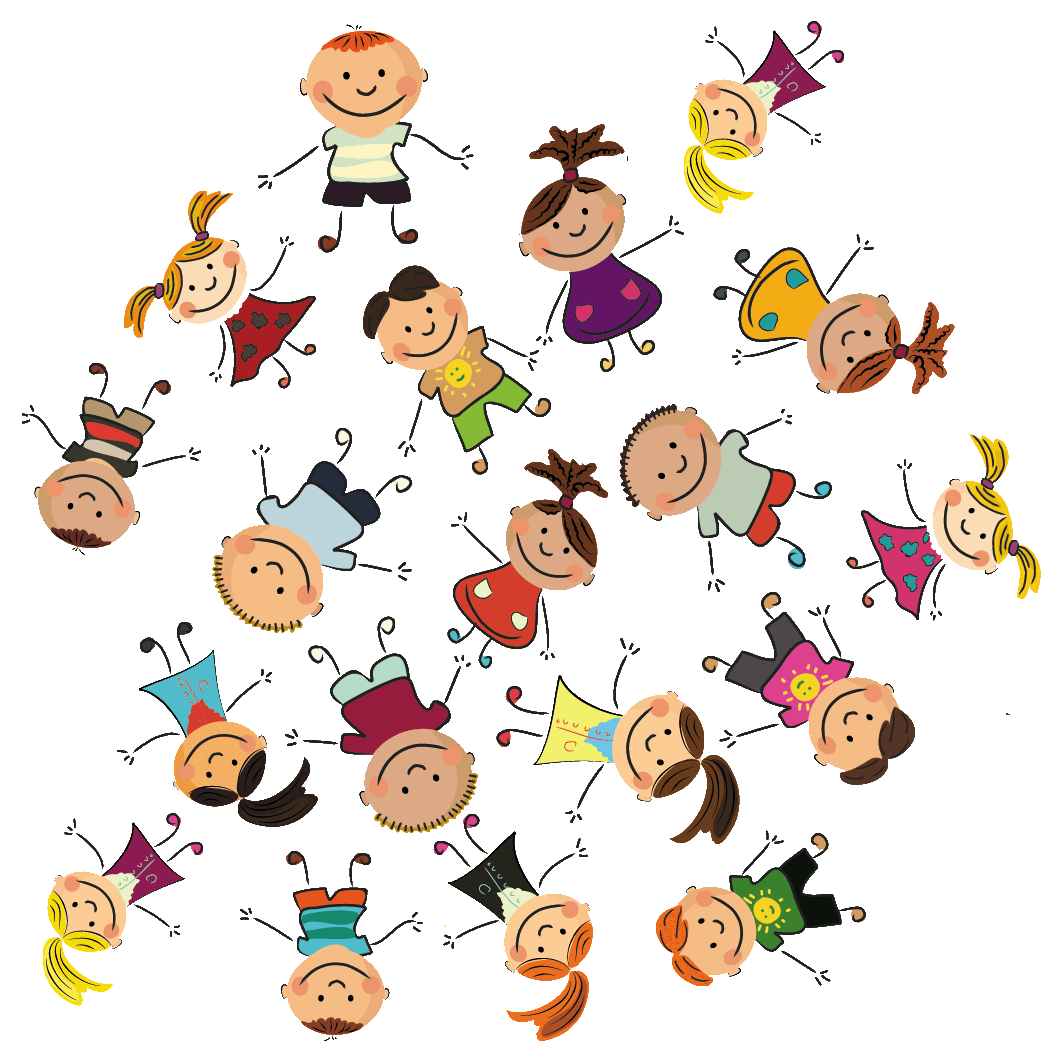      Понятно, что вы очень заняты. Но ваш приход крайне важен для Вашего ребенка! Ведь он хочет, чтобы именно Вы оценили его успехи, именно вы слушали, как он читает стихи и поет. Ребенок не всегда чувствует себя артистом и получает удовольствие от самого выступления перед публикой, как такового. Для него принципиально отличается выступление перед зрителями «вообще» и выступление перед зрителями, среди которых есть родной и любимый человек.  Если все же никто из членов семьи не может пойти на праздник, то обязательно честно предупредите об этом ребенка, ни в коем случае не обнадеживайте его и не обманывайте. Возможно, кто-то из родителей будет снимать утренник на видеокамеру — попросите потом копию записи, ведь в наш век цифровых технологий и интернета это сделать очень просто. И последующий семейный просмотр записи утренника сможет стать компромиссным решением этого вопроса.Не обесценивайте старания вашего ребенка !!!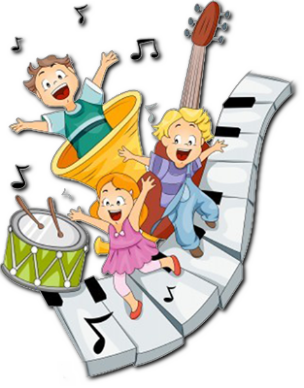  Для ребенка утренник — это серьезное событие, очень ответственное. Он долго готовился, репетировал. И он, конечно же, волнуется! Поддержите его, скажите, что вы им гордитесь. Пусть он во время выступления что-то забыл или перепутал, не придавайте этому внимания и уж ни в коем случае не устраивайте «разбор полетов» и не сравнивайте своего ребенка с Машей, Сашей или Мишей. Ваш ребенок — самый лучший и самый талантливый! И он должен понимать, что вы думаете именно так, и никак иначе. 
Также не стоит передергивать ситуацию в другую сторону и активно восторгаться своим ребенком, при этом принижая способности и умения других детей.Все дети талантливы и способны, только каждый  по-своему.Придерживайтесь правил !!!Детский сад — это учреждение с определенными правилами.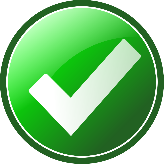  Вас могут попросить надеть бахилы, снять верхнюю одежду. Это делается для удобства и поддержания чистоты. А еще лучше, если и Вы тоже будете в нарядной одежде и сменной обуви. Праздник не только у Вашего ребенка, но и у Вас тоже! Приходите на праздник вовремя. Не заставляйте Вас ждать и задерживать общий праздник. Постарайтесь не нарушать правила детского сада, тем более, что это совсем несложно.Участвуйте в празднике!!!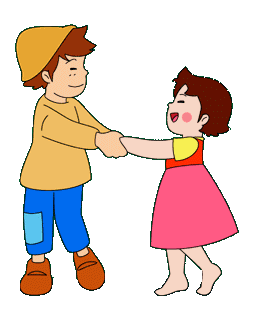      Очень часто сценарии детских утренников предполагают интерактивность. Детям и родителям предлагают конкурсы, задания, совместные игры. Не отказывайтесь от участия! Вашему ребенку будет очень приятно, да и вы, скорее всего, получите удовольствие, ненадолго «впав в детство». Вот, пожалуй, и все. Желаем Вам и Вашим детям интересного праздника и хорошего настроения!